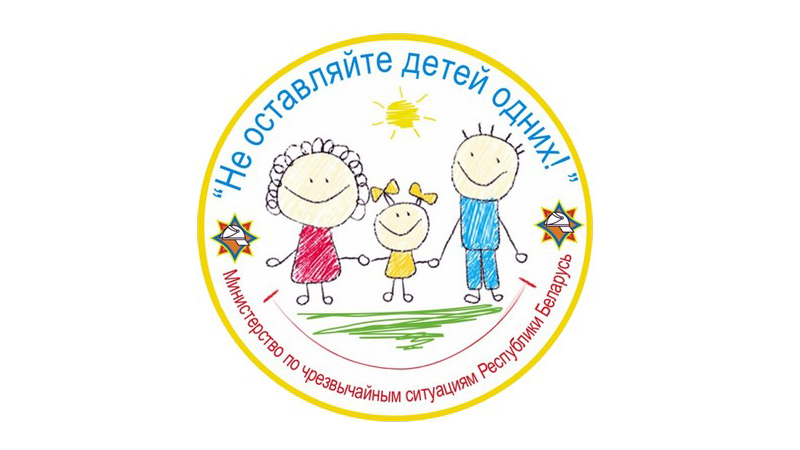 Гроза. Что делать если …?Что делать если ты дома?Закрой окна и двери;Отключи все электроприборы, вытащи штекер наружной антенны из телевизора;Прекрати телефонные разговоры;Отойди от окна, камина, массивных металлических предметов, печи.Что делать если ты на улице?Зайди в любое здание;Если спрятался под козырьком здания – не прикасайся к стене.Что делать если ты в лесу?Укройся среди низкорослой растительности;Сядь на корточки в позу «эмбриона», руками обхватив колени.Что делать если ты у водоёма?Отойди подальше от берега;Спрячься в укрытии.